Gastos en Personal                                                                            1,365,239.22                            0.00Remuneraciones Personal Permanente                                                                 891,497.22                                  0.00Sueldos                                                                                                                           747,691.85                                  0.00Dietas                                                                                                                                50,191.20                                  0.00Beneficios Adicionales                                                                                                    93,614.17                                  0.00Remuneraciones Personal Eventual                                                                             241,942.59                                  0.00Sueldos                                                                                                                           216,647.22                                  0.00Beneficios Adicionales                                                                                                    25,295.37                                  0.00Contrib. Patronales a Inst.  de Seguridad Social Pública                                             76,214.79                                  0.00Por Remuneraciones Permanentes                                                                      57,036.04                                  0.00Por Remuneraciones Eventuales                                                                                  19,178.75                                  0.00Contrib. Patronales a Inst  de Seguridad Social Privadas                                            80,649.50                                  0.00Por Remuneraciones Permanentes                                                                      63,110.09                                  0.00Por Remuneraciones Eventuales                                                                                  17,539.41                                  0.00Indemnizaciones                                                                                                                62,677.42                                  0.00Al Personal de Servicios Permanentes                                                                 62,361.06                                  0.00Al Personal de Servicios Eventuales                                                                                  316.36                                      0.00Otras Remuneraciones                                                                                                     12,257.70                                  0.00Remuneraciones Diversas                                                                                              12,257.70                                  0.00Gastos en Bienes de Consumo y Servicios                                             583,075.35                              0.00Productos Alimenticios, Agropecuarios y Forestales                                                  161,891.34                                  0.00Productos Alimenticios para  Personas                                                                161,884.94                                  0.00Productos Agropecuarios y Forestales                                                                                  6.40                                      0.00Productos Textiles y Vestuarios                                                                                      19,093.08                                  0.00Productos Textiles y Vestuarios                                                                                    19,093.08                                  0.00Materiales de Oficina, Productos de Papel e Impresos                                          20,377.76                                  0.00Productos de Papel y Cartón                                                                                         14,754.39                                  0.00Materiales de Oficina                                                                                                        5,080.97                                  0.00Libros, Textos,  Utiles de Enseñanza y Publicaciones                                                      542.40                                      0.00Productos de Cuero y Caucho                                                                                         65,927.79                                  0.00Productos de Cuero y Caucho                                                                                       63,788.30                                  0.00Llantas y Neumáticos                                                                                                       2,139.49                                  0.00Productos Químicos, Combustibles y Lubricantes                                                        38,279.49                                  0.00Productos Químicos                                                                                                        14,249.49                                  0.00Combustibles y Lubricantes                                                                                          24,030.00                                  0.00Ingresos Financieros y Otros                                                                  18,808.08                             0.00Rentabilidad de Inversiones Financieras                                                                     18,808.08                                  0.00Rentabilidad de Depósitos a Plazo                                                                             18,808.08                                  0.00Ingresos por Transferencias Corrientes Recibidas                           1,303,857.69                              0.00Multas e Intereses por Mora                                                                                         27,958.26                                  0.00Multas e Intereses Diversos                                                                                        27,958.26                                  0.00Transferencias Corrientes del Sector  Público                                                        1,275,899.43                                  0.00Ministerio de Salud Pública y Asistencia Social                                                   1,275,899.43                                  0.00Ingresos por Ventas de Bienes y Servicios                                       1,045,020.79                              0.00Tasas  de Servicios Públicos                                                                                         517,964.87                                  0.00Por Servicios de Certificación o Visado de Documentos                                   517,964.87                                   0.00Derechos                                                                                                              439,146.63                                  0.00Derechos Diversos                                                                                                      439,146.63                                  0.00Venta de Bienes                                                                                                               87,909.29                                  0.00Venta de Bienes Industriales                                                                                      87,909.29                                  0.00Ingresos por Actualizaciónes y Ajustes                                                            166,153.84                             0.00Ingresos Diversos                                                                                                          165,378.52                                  0.00Rentabilidad de Cuentas Bancarias                                                                                   42.82                                      0.00Ingresos Diversos                                                                                                       165,335.70                                  0.00Ingresos por Donaciones de Bienes                                                                                   145.00                                      0.00Ingresos por Donaciones de Bienes                                                                                145.00                                      0.00Corrección de Recursos                                                                                                        630.32                                      0.00Corrección de Recursos                                                                                                      630.32                                      0.00SUB TOTAL INGRESOS                                                                                         2,533,840.40                             0.00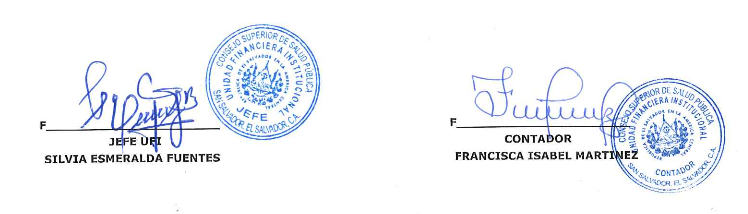 Minerales no Metálicos y Productos Derivados2,186.750.00Minerales Metálicos y Productos Derivados2,125.230.00Materiales de Uso o Consumo29,318.200.00Materiales e Instrumental de Laboratorios y Uso Médico3,197.860.00Materiales Informáticos25,350.030.00Materiales Eléctricos770.310.00Bienes de Uso y Consumo  Diverso1,387.090.00Herramientas, Repuestos y Accesorios927.640.00Bienes de Uso y Consumo  Diversos459.450.00Servicios Básicos48,226.430.00Servicios de Energía Eléctrica26,757.950.00Servicios de Agua7,490.920.00Servicios de Telecomunicaciones13,977.560.00Mantenimiento y Reparación19,454.980.00Mantenimientos y Reparaciones de Bienes Muebles6,497.450.00Mantenimientos y Reparaciones de Vehículos12,957.530.00Servicios Comerciales60,244.270.00Servicios de Vigilancia23,975.000.00Servicios de Limpiezas y Fumigaciones12,103.180.00Servicios de Alimentación22,379.740.00Impresiones, Publicaciones y Reproducciones1,786.350.00Otros Servicios y Arrendamientos Diversos59,239.610.00Servicios Generales y Arrendamientos Diversos59,239.610.00Arrendamientos y Derechos22,550.250.00De Bienes Muebles3,267.020.00De Bienes Inmuebles19,283.230.00Pasajes y Viáticos13,722.000.00Pasajes al Interior812.000.00Viáticos por Comisión Interna12,370.000.00Viáticos por Comisión Externa540.000.00Servicios Técnicos y Profesionales19,051.080.00Servicios Médicos5,213.170.00Servicios Jurídicos7,935.480.00Servicios de Capacitación5,902.430.00Maquinaria, Equipo y Mobiliario Diverso589.000.00Mobiliarios395.000.00Equipos Informáticos59.000.00Bienes Muebles Diversos135.000.00Gastos  en Activos Intangibles406.800.00Derechos de Propiedad Intelectual406.800.00Gastos Financieros y Otros2,909.140.00Impuestos, Tasas  y Derechos2,909.140.00Tasas2,539.680.00Impuestos, Tasas  y Derechos Diversos369.460.00Gastos en Transferencias Otorgadas559.340.00Transferencias Corrientes al Sector  Privado559.340.00A Personas Naturales559.340.00Costos de Ventas y Cargos Calculados3,751.350.00Amortización de Inversiones Intangibles3,695.470.00Amortización de Inversiones Intangibles3,695.470.00Depreciación de Bienes de Uso55.880.00Depreciación de Bienes de Uso55.880.00Gastos de Actualizaciones y Ajustes5,517.660.00Ajustes de Ejercicios Anteriores5,517.660.00Ajustes de Ejercicios Anteriores5,517.660.00SUB TOTAL GASTOS1,962,047.860.00RESULTADO DEL EJERCICIO571,792.540.00TOTAL DE GASTOS DE GESTION2,533,840.400.00